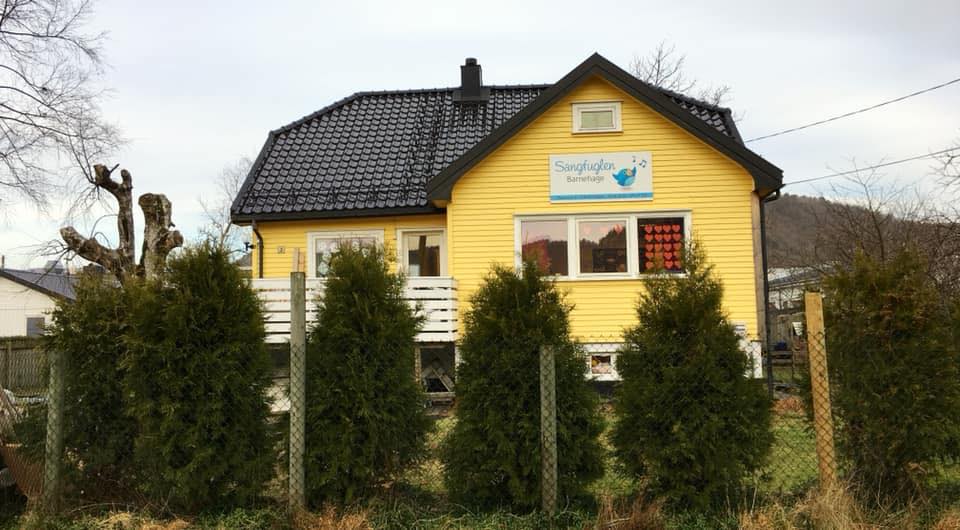 vår visjon: vi vil leke sammenVelkommen til Sangfuglen barnehageSangfuglen barnehage åpnet i august 1991. Vi har en barnegruppe på ca 15 barn hvert år, alder på barna er fra 0 til 6 år. Vi har et personale på 2 voksne med pedagogisk utdanning og 2 assistenter. Disse er veldig stabile og har jobbet sammen i årevis. Barnehagen holder til i en gammel villa i en frukthage sentralt i Lyngdal. Vi har egen buss for å hente/bringe barna hjem og til turbruk. Vi er veldig glade i utelek både i barnehagen og på tur. Vi er derfor veldig mye ute. Inne er barnehagen delt opp i mange rom, hvor vi legger opp til veldig ulike aktiviteter. Dukke og kjøkken lekerom, gymnastikkrom, musikkrom og formings og oppholdsrom. Dette gjør at barna kan fordele seg i små grupper i mange forskjellige tilbud. Vi har utdannede pedagoger i musikk som gir barna en halv times daglig musikk, dans og sang undervisning. For å følge den nye Rammeplanen 2017 er årsplanen mye basert på barns medvirkning og relasjonsbygging. Det er også satt av en hvilestund for alle barna midt på dagen. Vi har hjemmeside med følgende adresse: www.minbarnehage.no/sangfuglenLover og planer for barnehagevirksomhetenBarnehagen drives etter lov om barnehager med forskrifter. Rammeplan for barnehagens innhold og oppgaver er en forskrift til barnehageloven, og gir retningslinjer for verdigrunnlag, innhold og oppgaver. Årsplan del I gir informasjon om de overordnede målene i barnehageloven og rammeplanen, samt tiltak for å nå disse. Den er et arbeidsredskap for ansatte i barnehagen, og en informasjon om barnehagens pedagogiske arbeid. Barnehage utarbeider hvert år sin egen årsplan del II, som inneholder en oversikt over tema og planer for det kommende året. Månedsplaner/månedsbrev skal gjenspeile årsplanene.Barnehagens styrer har det faglige ansvaret for utarbeidelse av årsplan i samarbeid med personalet og foreldre. Planene fastsettes av barnehagenes samarbeidsutvalg. Visjon og verdigrunnlagEn visjon er en slags fremtidsdrøm, en fremtidig ønsket tilstand. Barn er ekspertene på hva som er en god barnehage for dem, og de har bidratt til å forme ny visjon for Sangfuglen barnehage. Vi spurte barna: Hva er din drømmebarnehage? Her er svaret:Vi vil leke sammen!Verdigrunnlaget til barnehagen er de verdier som ligger til grunn for arbeidet vårt sammen med barna, for å nå visjonen. Rammeplanen for barnehagen sier veldig klart hvilke verdier vi skal videreformidle: «Alle barnehager skal bygge på verdigrunnlaget som er fastsatt i barnehageloven og internasjonale konvensjoner som Norge har sluttet seg til»(s.7) Sentrale verdier er: menneskeverdet, likeverd, nestekjærlighet, solidaritet, respekt og forvalteransvar for naturen, tilgivelse, anerkjennelse og åndsfrihet.Barnehagen skal bestå av de autoritative voksne - varme og tydelige voksne som setter grenser på en positiv måte, og skaper gode miljø for barns vekst og sosiale utvikling. Sangen «løveloven» (Eyvind Skeie 2010) setter standarden for hvilke verdier barn og voksne skal tilstrebe å etterleve:Verdiene til Lyngdal kommune er Fornye, Forbedre, Forenkle og Forene. Hva betyr disse for barnehagene?Rammeplan for barnehagen sier at barnehagen er en lærende organisasjon der hele personalet skal reflektere rundt faglige og etiske problemstillinger, oppdatere seg og være tydelige rollemodeller. For å oppnå dette jobber vi etter Peter Senges modell for lærende organisasjoner; de fem disipliner. Vi vil sette de fire verdiene i sammenheng med Peter Senges modell som består av delt visjon, mentale modeller, læring i team, personlig mestring og system tenking. Ved å ta utgangspunkt i Senges modell og jobbe for å være en lærende organisasjon, vil vi samtidig ivareta og fremme verdiene våre.  Alle ansatte skal ha opplæring i modellen for felles forståelse.KompetanseutviklingBarnehagen skal drive med barnehagebasert kompetanseutvikling. Det er utviklingsarbeid som involverer hele personalgruppen og som foregår i den enkelte barnehage. Vi skal være en lærende organisasjon, og styrer har ansvar for å lede dette arbeidet. Det er Rammeplanen som skal implementeres, og i kommende fireårsperiode har vi følgende satsingsområder:Lek SpråkInkluderende barnehagemiljø LivsmestringBarnehagen som pedagogisk virksomhetDet skal utarbeides kjernekomponenter i barnehagen som sammenfatter hele Rammeplanen. Hvordan det skal jobbes med de ulike kjernekomponentene skal fremkomme i en implementering- og kompetanseplan.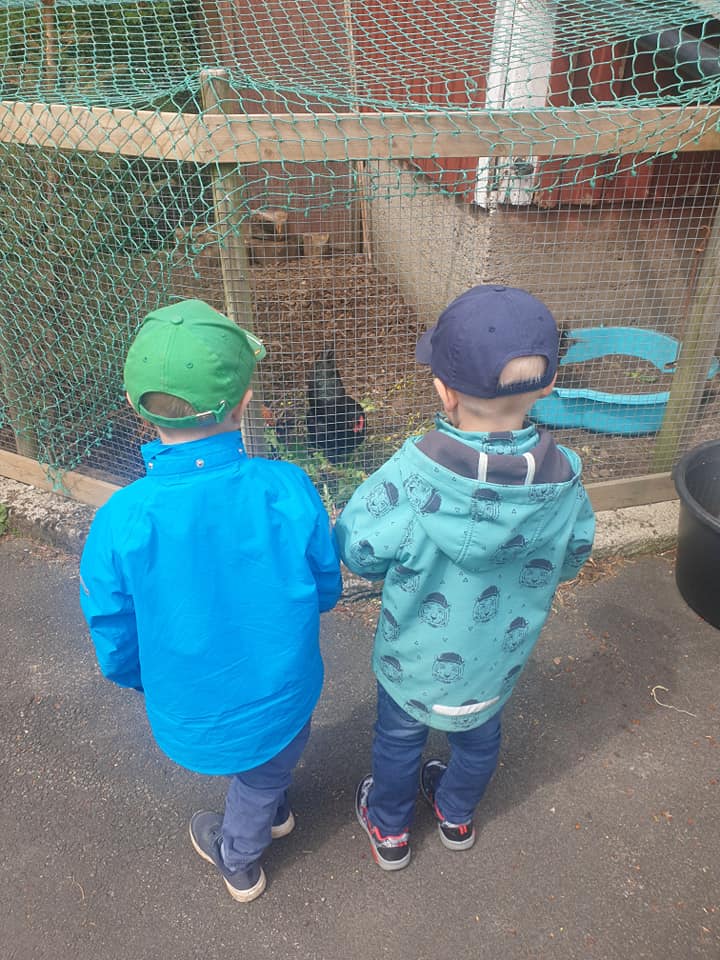 SatsingsområderLekSpråkInkluderende barnehagemiljøLivsmestringBarnehagen som pedagogisk virksomhetBarnehagen skal være en pedagogisk virksomhet der innhold underveis skal planlegges, gjennomføres, dokumenteres og vurderes. På bakgrunn av vurderingen gjøres endringer. Planlegging er viktig, men samtidig skal gjennomføringen av planene være så fleksible at det er rom for spontanitet og barnas medvirkning.   Omsorg, danning og læringOmsorgDanning    LæringMedvirkningRammeplanen sier at barnehagen skal ivareta barnas rett til medvirkning ved å legge til rette for og oppmuntre til at barna kan få gitt uttrykk for sitt syn på barnehagens daglige virksomhet. Barnehagen skal ivareta foreldrenes rett til medvirkning og arbeide i nært samarbeid og forståelse med foreldreneOvergangerNy i barnehagenNår et barn begynner i barnehagen er gradvis tilvenning veldig viktig, da barna skal opparbeide seg en tilknytning til nye voksne som er ukjente for dem. Tilvenningsperioden kan variere fra barn til barn, og det anbefales noe kortere dager den første tiden i barnehagen. Det er viktig at det lages faste rutiner ved levering, forutsigbarhet gir trygghet. Si alltid ifra til barnet når du går. Husk at det alltid er mulig å ringe til barnehagen for å høre hvordan det går. Vi ringer og oppdaterer i løpet av dagen i tilvenningsperioden.Overgang barnehage - skoleBarnehagen samarbeider med skolene for at overgangen skal bli så trygg og god som mulig. Barnehagen deler kunnskap og informasjon om det enkelte barn i samarbeid med foreldrene. Det siste året i barnehagen er det lagt opp til skoleforberedende aktiviteter der vi bruker materiell fra «Lekbasert læring». Dette materiellet fokuserer på trening av sosiale ferdigheter, selvregulering, språk og matematikk. Rammeplanens fagområderBarnehagene skal jobbe med 7 fagområder jfr. rammeplan for barnehagen:Kommunikasjon språk og tekst Etikk, religion og filosofiKunst kultur og kreativitetKropp, bevegelse, mat og helseAntall, rom og formNatur, miljø og teknologiNærmiljø og samfunnVi arbeider med de ulike fagområdene både i formelle og uformelle situasjoner. Arbeidet må være tilpasset barnets alder, modenhet, interesse og samtidig gi utfordringer som er utviklende for barna. Den enkelte barnehage har sin egen progresjonsplan, og fagområdene skal gjenspeiles i månedsbrev/planer.SamarbeidspartnereVår viktigste samarbeidspartner er foreldre. Ellers har barnehagen samarbeid med andre virksomheter og faginstanser som: skole, helsestasjon, PPT, Barneverntjenesten, HABU, ABUP, Statped.BTI – Bedre Tverrfaglig Innsats – er en modell for tverrfaglig arbeid. Målet er å komme tidlig inn med rette tiltak overfor barn som det knyttes bekymring til. Det er utarbeidet handlingsveiledere og verktøykasse som er tilgjengelig for alle barnehager. årsplan del I; 2020 – 2024INNHOLDSFORTEGNELSESIDEForside1Innholdsfortegnelse 2Velkommen til Sangfuglen barnehageLover og planer for barnehagevirksomheten3Visjon og verdigrunnlag 4-5kompetanseutvikling6Satsningsområder Lek Språk 7Satsningsområder Inkluderende barnehagemiljø Livsmestring 8Barnehagen som pedagogisk virksomhet 9Omsorg, danning og læring Omsorg Danning 10Omsorg, danning og læring Læring Medvirkning 11Overganger Ny i barnehagen Rammeplanens fagområderSamarbeidspartnere 12ForeneEn delt felles visjon forener alle ansattes mål, vi jobber i samme retning
Læring i team omhandler samtlige ansatte, vi forenes om samme læring
System tenking forener de fem disiplinene, og er avgjørende for å være en lærende organisasjonFornyeVi skal fornye vår personlige mestring, vår kunnskap, med læring i team
Mentale modeller handler om å reflektere over barnehagens inngrodde antakelser. Vi skal snu speilet innover og fornye ossForbedreNår ansatte har en delt felles visjon, lærer i team og deretter oppnår personlig mestring, vil kvaliteten på arbeidet vi leverer forbedres. Dette gjennom at vi er en lærende organisasjon der vi lærer, endrer og utvikler ossForenkleNår disiplinene forenes i system tenking, vil det forenkle veien mot målet om å være en lærende organisasjon1 – 3 år3 – 6 årVoksne leker sammen med barnaRollelek. Eks.: butikklek, familielek, lek i forbindelse med temaerLekegrupper - gjentakende lekLekegrupperBarna deles i grupper og introduseres for lek, eks, konstruksjonslek, bil-lek, kjøkkenlek, sanglekRegellek. Eks. rødt lys, slå på ringen, fisken i det røde hav Legge til rette for og tid for lek inne og uteLegge til rette for og tid for lek inne og uteRommet som den tredje pedagog – kompetanseheving for ansatteRommet som den tredje pedagog – kompetanseheving for ansatte1 – 3 år3 – 6 årBenevne, sette ord på ting og situasjoner. Eks. garderobe, måltidOrdbilder sammen med bilder på kasser og møblerBruk av konkreter i samling/ eventyrstundBarnesamtalerGjentakende sangleker, bevegelsessanger, rim og reglerDramatisering, muntlige fortellinger/snakkepakken samlingLesestund ved fruktmåltidetLesestund ved fruktmåltidetTa i bruk snakkepakken/språkkisteTa i bruk snakkepakken/språkkisteBarnehagebibliotekBarnehagebibliotekSpråkløyper – kompetanseheving for ansatteSpråkløyper – kompetanseheving for ansatte1 – 3 år3 – 6 årVoksne på gulvet sammen med barnaVoksne er  tilstede i leken over lengre tid for å leke oppfatte, observere, tilføre og veilede hva som skjer mellom barnaBruke bøkene i «Være sammen»Bruke materiell i «Være sammen»BarnesamtalerOrganisering av voksne på uteområdet for å forebygge mobbeatferd og utestengingOrganisering av voksne på uteområdet for å forebygge mobbeatferd og utestengingUtarbeide plan for inkluderende barnehagemiljø ut i fra ny barnehagelovUtarbeide plan for inkluderende barnehagemiljø ut i fra ny barnehagelovInkluderende miljø for omsorg, lek, læring og danning – kompetanseheving gjennom REKOMPInkluderende miljø for omsorg, lek, læring og danning – kompetanseheving gjennom REKOMPInkluderende barnehagemiljø – kompetanseheving gjennom udirInkluderende barnehagemiljø – kompetanseheving gjennom udirUtføre kontaktbarometer/normalfordelingskurva 1-2 ganger i åretUtføre kontaktbarometer/normalfordelingskurva 1-2 ganger i åretLekegrupper hvor voksne er bevisste på å bytte på sammensetningen for at barna skal lære å forholde seg til ulike barnLekegrupper hvor voksne er bevisste på å bytte på sammensetningen for at barna skal lære å forholde seg til ulike barnTemamøte med foreldreTemamøte med foreldre1 – 3 år3 – 6 årFokus på fysisk helse ved å være aktive og ha god håndhygieneSelvstendighetstrening, eks. kle på seg, toalettbesøk, smøre maten selvMulighet for hvile, eks. sove, hvilestund, sitte i fangHjelpe barn til å slappe av/roe ned, eks. lesestund, hvilestundPsykologisk førstehjelpIdentitetsprosjektIdentitetsprosjektBarna skal hver dag få tilbud om frukt og grønnsaker i tillegg til et variert og sunt kostholdBarna skal hver dag få tilbud om frukt og grønnsaker i tillegg til et variert og sunt kostholdTa i bruk kroppskort utarbeidet av Statens barnehusTa i bruk kroppskort utarbeidet av Statens barnehus«Sammen om barn» og «Folkehelse og livsmestring»: Traumebevisst omsorg  – kompetanseheving gjennom RVTS             «Sammen om barn» og «Folkehelse og livsmestring»: Traumebevisst omsorg  – kompetanseheving gjennom RVTS             Alle skal regelmessig oppleve gleden av å lykkes med noeAlle skal regelmessig oppleve gleden av å lykkes med noeDette gjør vi:Barnehagen utarbeider et arbeidsdokument som konkretiserer hva det skal arbeidet med det aktuelle året. Dokumentet skal samle samtlige planer og det skal foreligge en standard mal for vurderingsarbeidet. 
Ansvar: Styrer og pedagogisk lederTiltakene i årsplan del I og II samt øvrige planer skal planlegges, gjennomføres og være synlige i månedsplaner/brev. 
Ansvar: Pedagogisk leder i samarbeid med barn og personalet. Pedagogisk leder setter av tid til fagarbeider/assistent til planlegging av deres ansvarsoppgaverÅrsplan del I og II, månedsbrev/planer og den enkelte avdelings arbeidsdokument skal vurderes fortløpende. Hvert halvår legges det frem en presentasjon av vurderingsarbeidet.                                                                                         Ansvar: StyrerSamhandling med barnegruppe, tilbakemeldinger og samtaler med enkeltbarn tas med når planer vurderes og nye legges. 
Ansvar: StyrerArtikler legges ut hver måned på hjemmesiden.
Ansvar: StyrerBilde på Facebook/Instagramkonto legges ut en gang i uken.
Ansvar: Styrer Observasjon ved bruk av TRAS.
Ansvar: Pedagogisk lederLegge til rette for brukerundersøkelse og utarbeide tiltaksplan.
Ansvar: StyrerForeldresamtaler to ganger i året; høst/vår.
Ansvar: Pedagogisk lederPedagogisk dokumentasjon med bruk av bilder fra prosessen skal være synlig for barn og foreldre.
Ansvar: StyrerBarnehagen som pedagogisk virksomhet – kompetanseheving gjennom REKOMP
Ansvar: Styrer 1 – 3 år3 – 6 årVære påkoblet barna, gi de fysisk omsorg gjennom kos og klem og snakke med barnaVære påkoblet barna, gi de fysisk omsorg gjennom kos og klem og snakke med barnaFortsette å utvikle den autoritative voksenrollenFortsette å utvikle den autoritative voksenrollenVære mentalt tilstede/påkoblet når en er sammen med barnaVære mentalt tilstede/påkoblet når en er sammen med barnaDaglig hvile med lesestund eller musikkDaglig hvile med lesestund eller musikkTrygghetssirkelen/COS – kompetanseheving hos ansatteTrygghetssirkelen/COS – kompetanseheving hos ansatte1 – 3 år3 – 6 årVoksne benevner gode handlinger/barnas uttrykk i hverdagenFilosofiske samtaler om likheter og ulikheterArbeide med grunnleggende holdninger i hverdagen, si takk, hade og takk for matenArbeide med grunnleggende holdninger i hverdagen, si takk+hvorfor…, god morgen, hei, takk for maten, takk for i dag, vil du være med å lek etcGjennom rollespill lære verdier og normer som respekt og høflighetHverdagssituasjonene – mål, tiltak og evalueringHverdagssituasjonene – mål, tiltak og evalueringFølge løvelovenFølge løveloven1 – 3 år3 – 6 årLæring gjennom rutinesituasjonerLekbasert læring med førskolegruppaMinst en turdag/utedag i ukaMinst en turdag/utedag i ukaProsjektarbeid med utgangspunkt i barnas interesserProsjektarbeid med utgangspunkt i barnas interesserRommet som den tredje pedagog – kompetanseheving hos ansatteRommet som den tredje pedagog – kompetanseheving hos ansatteDele i grupper hver dagDele i grupper hver dag1 – 3 år3 – 6 årForesatteSystematisk observasjon av lek og hva barna er opptatt avSystematisk barnesamtale med 4-åringene Brukerundersøkelse hvert årObservasjoner og barns uttrykk skal gjenspeile seg i månedsplan/praksisObservasjoner og barns interesser skal gjenspeile seg i månedsplan/ praksisOppfordre til medvirkning på foreldremøte/samtale og fortelle hvordan dette kan gjøresMedvirkningsgruppe før planer fastsettesEget punkt i foreldresamtalen om medvirkningBarna deltar i evalueringTemamøteProsjektarbeid med utgangspunkt i det barna er opptatt avProsjektarbeid med utgangspunkt i det barna er opptatt avVidereformidle prinsippet: Foreldre skal aldri gå ut av porten hvis de kjenner på noe